Akademický senát FAST VUT je podle ustanovení čl. 9 odst. 2 Jednacího řádu AS FAST VUT schopný se usnášet (je-li přítomna nadpoloviční většina ze stanoveného počtu členů senátu). Prezenční listiny členů obou komor AS a dalších účastníků zasedání jsou přiloženy (jako příloha č. 1) k originálu zápisu a archivovány.Další účastníci zasedání:prof. Ing. Rostislav Drochytka, CSc., MBA, dr.h.c., děkan FAST VUT,doc. Mgr. Tomáš Apeltauer, Ph.D., proděkan FAST VUT,prof. Ing. Miroslav Bajer, CSc., proděkan FAST VUT,prof. Ing. Jan Jandora, Ph.D., proděkan FAST VUT,doc. Ing. Karel Šuhajda, Ph.D., proděkan FAST VUT,Ing. Jana Hodná, Ph.D., tajemnice FAST VUT.Program jednáníDoplnění a schválení programu 25. řádného zasedání AS FAST VUTProjednání zápisu z mimořádného zasedání AS FAST VUTKontrola plnění úkolů a usneseníInformace vedení FAST VUTProjednání žádosti děkana o jmenování Disciplinární komise děkanaProjednání žádosti děkana o schválení nového člena Vědecké rady FAST VUTPlán realizace Strategického záměru FAST VUT na rok 2024Informace z AS VUTRůznéZávěrPrůběh jednáníV pořadí 25. řádné zasedání AS FAST VUT zahájil předseda Ing. P. Beneš ve 13:05 hod. Konstatoval, že v okamžiku zahájení je přítomno celkem 23 členů AS FAST VUT (KAP: 18, SK 5), takže senát je na svém 25. zasedání schopen přijímat usnesení.Ke dni 12. 12. 2023 podal rezignaci na členství ve SK AS p. Samuel Spusta. Není již k dispozici řádně zvolený náhradník, budou vyhlášeny doplňovací volby do SK AS.Doplnění a schválení programu 25. zasedání AS FAST VUTIng. P. Beneš seznámil členy senátu s navrhovaným programem jednání. K výše uvedenému desetibodovému programu nebyly vzneseny žádné připomínky, ani pozměňovací či doplňující návrhy. Usnesení AS 25.1:AS FAST VUT schvaluje výše uvedený program svého 25. zasedání.Usnesení bylo přijato jednomyslně; v okamžiku hlasování bylo přítomno 23 členů senátu (KAP: 18, SK: 5).Projednání zápisu z mimořádného zasedání AS FAST VUTNávrh znění zápisu z mimořádného zasedání AS FAST VUT byl členům senátu elektronicky zaslán dne 4. 12. 2023. Připomínky k tomuto zápisu z mimořádného zasedání vznesli doc. P. Rovnaník, prof. J. Vala, doc. O. Plášek a RNDr. J. Slaběňáková. Připomínky byly do zápisu zapracovány. Poté byl zápis oficiálně zveřejněn. Po zveřejnění zápisu, ani na jednání senátu, nevznesl k jeho znění nikdo žádné další připomínky.Usnesení AS 25.2:AS FAST VUT schvaluje zápis z mimořádného zasedání dne 29. 11. 2023 bez připomínek.Usnesení bylo přijato jednomyslně; v okamžiku hlasování bylo přítomno 23 členů senátu (KAP: 18, SK: 5). Audio-záznam, pořízený během mimořádného zasedání AS FAST VUT, byl po schválení znění zápisu vymazán.Kontrola plnění úkolů a usneseníZ minulého zasedání nevyplynuly žádné úkoly.Informace vedení FAST VUTDěkan prof. R. Drochytka:Personální změna na děkanátu. Byla odvolána vedoucí Zaměstnaneckého oddělení Ing. O. Nešporová a dočasně byla pověřena vedením oddělení pí. I. Dostálová.Platnost stávajícího osobního ohodnocení pracovníků bylo posunuta do 31. 3. 2024. Během ledna je potřeba, aby proběhly v rámci SHAP pohovory s pracovníky.Z rektorátu sílí tlak na provádění tz. Mikrocertifikátů. Na minulém mimořádném zasedání AS FAST byly projednány tři nové studijní programy: BSP Environmentální inženýrství, BSP Realizace a digitalizace staveb, NSP Bezpečnostní inženýrství ve stavebnictví, které budou sloužit jako podpora profesního vzdělávání a budou placené. Výuka by měla být zahájena od 1. 9. 2024.Byl schválen Dodatek č. 8 k Organizačnímu řádu Rektorátu VUT v Brně. Rektor jmenoval do funkce prorektorky pro řízení lidských zdrojů doc. V. Sedlákovou a do funkce prorektora pro další vzdělávání a kvalitu doc. V. Mášu.Informace ze zasedání České konference rektorů: rozpočet na rok 2024 pro VŠ bude nižší cca o 1 miliardu Kč.Novela VŠ zákona jde do schvalování. Internacionalizace: bylo řečeno, že existuje řada rizikových zemí jako Kazachstán nebo Vietnam. Dochází k velkému množství podvodů, skutečně nastoupí do studia jen cca 27 % studentů, kteří jsou přijati a mají udělená víza.Patentový fond VUT bude zrušen.Rektor uvažuje o zřízení Průmyslové rady VUT.Město Brno chystá oslavy 20. výročí vstupu ČR do EU. Proděkan prof. J. Jandora:Zasedání Stipendijní komise proběhlo 28. 11. 2023. Bylo podáno celkem 529 žádostí studentů o prospěchové stipendium (loni 429, předloni 204). Ke schválení bylo doporučeno 193 žádostí (loni 202, předloni 195). K výpočtu byl použitý vážený studijní průměr (VSP) podle platného Studijního a zkušebního řádu. Pan děkan rozhodl navýšit částky v jednotlivých kategoriích o 20 % oproti loňsku.            Tab. 1 Prospěchová stipendia pro studenty bakalářských a nav. mag. studijních programů Prospěchové stipendium v akademickém roce 2023–24 studentům 2. ročníků NSP Stavební inženýrství, NSP Městské inženýrství a NSP Environmentálně vyspělé budovy bude udělováno po dobu 5 měsíců, Mimořádné stipendium na konci roku 2023 bude vyplaceno studentům 2. ročníků NSP Stavební inženýrství, NSP Městské inženýrství a NSP Environmentálně vyspělé budovy, kteří tento semestr pobírají prospěchové stipendium, ve výši 2měsíčních stipendií příslušné kategorie, Mimořádné stipendium studentům posledního ročníku bude uděleno studentům, kteří pobírají prospěchové stipendium v posledním roce svého studia v bakalářských nebo navazujících magisterských studijních programech. V případě bakalářského studia je stanovena výše mimořádného stipendia do 1 000,- Kč, v případě navazujícího magisterského studia do 1 500,- Kč. Stipendium TOP 500 – kritéria pro rozdělení peněz na stipendia TOP 500 na fakulty. Tento postup bude aplikován pouze v roce 2023, v další letech tato stipendia nebudou vyplácena z centrálních zdrojů VUT. Na Fast VUT bude celkem 95 nejlepších studentů 2. ročníků BSP, kteří řádně ukončili 1. ročník bakalářského studia akademického roku 2022–23 a byli zapsáni do 2. ročníku akademického roku 2023–24. Na každého oceněného byla poskytnuta částka 6 000 Kč.Podkladové materiály k žádosti o doplnění institucionální akreditace o oblast vzdělávání Doprava. Jmenný návrh na klíčové pracovníky – klíčových profesorů, docentů a případně dalších akademických nebo vědeckých pracovníků – za FAST VUT byl odeslán na FSI VUT.Do 30. 11. 2023 probíhala volba studijní specializace studentů BSP Stavební inženýrství v prezenční formě studia. Volbu provedlo 336 studentů z 336. Tabulka níže uvádí počty objednávek jednotlivých studijních specializací.Tab. 1 Počty objednávek studijních specializací Informace o přihlašování do bakalářského studijního programu Architektura pozemních staveb. Termín pro podávání přihlášek je do 6. 1. 2024. K dnešnímu datu (12. 12. 2023) je podáno 88 přihlášek (loni 80) a zaplaceno z nich je 54 (loni 52).Ve Vědecké radě fakulty byli schváleni externí a interní členi komisí pro SZZ pro rok 2024, kteří nejsou docenty nebo profesory a nejsou za členy SZZ jmenováni MŠMT České republiky v souladu s § 53, odst. 2 zákona č. 111/98 Sb. o vysokých školách.Hodnocení kvality výuky za zimní semestr 2023–2024 bude spuštěno od 3. 1. 2024 do 18. 2. 2024.Od 28. 11. 2023 do 10. 12. 2023 probíhalo na FAST vypisování témat pro DSP vyučovaných v anglickém jazyce Building Construction, Structural and Transport Engineering, Physical and Building Materials Engineering, Water Management and Water Structures, Civil Engineering Management a Geodesy and Cartography. Do 10. 12. 2023 bylo vypsáno 22 témat (2 × DPA-S, 1 × DPA-K, 2 × DPA-M, 5 × DPA-V, 4 × GPA-GK, 1 × DKA-K, 1 × DKA-M, 2 × DKA-V a 4 × DKA – GK). Od 11. 12. 2023 do 15. 12. 2023 probíhá schvalování témat v oborových radách DSP. Uchazeči ke studiu v DSP budou podávat přihlášku k tématu od 18. 12. 2023 do 31. 5. 2024. Termín přijímací zkoušky je 6. 9. 2024.V soutěži 8 z VUT získala studentka Veronika Chrástová (FAST) s bakalářskou prací Obnova vodního hospodářství na vodním mlýně (vedoucí bakalářské práce je Ing. Miroslav Špano, Ph.D.) třetí místo. Autorka navrhla rekonstrukci dlouho nevyužívaného vodního mlýna na Chrudimsku. Vítězem soutěže 8 z VUT se stal Jan Holba z Fakulty elektrotechniky a komunikačních technologií (FEKT) před Samuelem Zvolenským z Fakulty podnikatelské (FP).Dne 13. 12. 2023 byl vydán Pokyn děkana č. 23/2023 Výuka v budovách areálu Fakulty stavební VUT v prosinci 2023 a v lednu a únoru 2024.Žádost o změnu SD č. 11/2023 – maximální počet uchazečů do NSP EVB z 50 na 75.Proděkan prof. M. Bajer: V rámci Evaluace doktorského studia na VUT probíhá na jednotlivých oborech doplňování materiálů, které byly poslány z rektorátu. Na návrh vedoucí KIC ve spolupráci s členy Knihovní rady byla připravena novela Knihovního řádu. Novela byla projednána a odsouhlasena na KD a bude vydána.Pro letní semestr tohoto akademického roku připravilo KIC ve spolupráci s Ústřední knihovnou nepovinné semináře pro doktorandy. Kurzy jsou kombinací jak seminářů, tak doplňujících podkladů v Moodlu. Jedná se o následující kurzy:Vědecké publikování od A do Z,Management výzkumných dat (Research Data Management).Semináře budou probíhat vždy v úterý od 10:00 hod. do 11:30 hodin. Budou zahájeny 20. 2. 2024 a předměty budou střídány vždy po 14 dnech. Končit se bude 30. 4. 2024.Je také připraven k vydání Pokyn děkana č. 22/2023 Hodnocení akademických pracovníků a vědeckých, výzkumných a vývojových pracovníků na FAST VUT za rok 2023. Pokyn bude poslán na ústavy.Pro ústavy budou zveřejněna ke kontrole vstupní data k PRPF 2024 pro části „Pedagogika“ a „Výsledky VaV“. Odkaz na tato vstupní data bude poslán na ústavy. Zbývající vstupy, které se shromažďují za kalendářní rok, budou poslány ke kontrole začátkem roku 2024. Příští týden bude na všechny ústavy poslána ke kontrole Příloha č. 2 k PRPF 2024, která obsahuje seznam specializovaných laboratoří a počítačových učeben.Proděkan doc. T. Apeltauer:SVOČ bude už pro rok 2024 výrazně zjednodušena. Předpokládáme sestavení nejvýše 5 komisí na základě přihlášených prací studentů. Tyto komise budou sdružovat zapojené ústavy a současně sekce mezinárodního kola. Předběžně půjde o tyto komise: Pozemní stavby Vodní stavby a vodní hospodářství Materiálové inženýrství Konstrukce a dopravní stavby Ekonomika a řízení staveb, geodézie a kartografie Přihlášení studenti budou mít k dispozici volitelný předmět, který bude ohodnocen zápočtem za obhájenou práci a kredity. Diskutována bude rovněž další motivace, a to v podobě sponzorských příspěvků apod. SVOČ bude muset být výhledově samofinancovatelná zejména prostřednictvím sponzorů. Financování z prostředků specifického výzkumu bude v roce 2024 naposledy, protože SGS VUT i specifický výzkum jako takový už v roce 2025 nebude, novela Zákona č. 130 s ním už nepočítá. S podrobnostmi seznámí zapojené ústavy detailně nový tým pod vedením Ing. Martina Horáčka, Ph.D., a Ing. Sylvy Bantové, Ph.D. Specifický výzkum: do 22. 12. 2023 budou poslány instrukce.Koncept pravidel DKRVO – verze 3 (podrobnější vysvětlení je přílohu č. 2 tohoto zápisu).Proděkan doc. K. Šuhajda:Plán realizace Strategického záměru na FAST VUT na rok 2024 byl předložen na AS FAST VUT ke schválení.  Byla podepsána Dohoda o narovnání mezi VUT a spin off firmou FAST VUT VODA Brno s.r.o., která ujednává poměry při řešení odměny z komercializace dle směrnice 10/2023, článku 3., Přílohy 1. Aktuálně je v řešení založení nové firmy typu start up na VUT, kde jednáme o založení také firmy s účastí FAST VUT a FA VUT a s společnosti BIOM, která se zabývá udržitelností stavebnictví a životního prostředí. Na FAST VUT bude opět garantován znalecký obor Stavebnictví, Dopravní stavby – stavby nekolejové dopravy, garantem bude pan prof. Ing. Jan Kudrna, CSc. Aktuálně se pracuje na předání podkladů pro rozšíření znaleckého oprávnění na MSp. Na 24.1.2024 od 13.00 hod. je domluveno školení od hlavního metodika Ministerstva spravedlnosti pro znaleckou činnost Dr. Závory. Školení bude změřeno na dodržování formální stránky znaleckých posudků. Účast všech osob prokazujících odbornost pro znaleckou činnost je povinná. Tajemnice Ing. J. Hodná: Pracuje se na finanční uzávěrce roku 2023. Proběhl audit, který byl zaměřený na vyplácení stipendií a na nájmy.Čerpání rozpočtu FAST je adekvátní.Diskuse: Prof. J. Korytárová: lze navýšit počet vytápěných učeben na zkoušky.Ing. J. Hodná: bude odeslána tabulka s čísly místností s připomínkami, další místnosti mohou být v jednání.Prof. M. Novotný: na PST je zelená stěna v místnosti, která musí být obsluhována zaměstnanci. Ing. J. Hodná: podat žádost z ústavu.RNDr. O. Přibyl: jaké jsou podmínky pro kurzy CŽV, aby splňoval požadavky mikrocertifikátů.Prof. R. Drochytka: na ústavy budou poslány informace.RNDr. O. Přibyl: bude v rámci FAST pověřená osoba, která bude mít tyto kurzy v kompetenci?Prof. R. Drochytka: paní Mgr. A. Pitronová z KIC a doc. K. Šuhajda. Doc. K. Šuhajda: čekáme na Směrnici z rektorátu, pak můžeme předat další informace. AS vzal na vědomí informace vedení fakulty.Projednání žádosti děkana o jmenování Disciplinární komise děkanaDěkan FAST VUT předložil dne 13. 12. 2023 návrh složení Disciplinární komise děkana FAST VUT na období 01. 3. 2024 – 28. 2. 2026 a požádal o projednání a schválení návrhu. Tento návrh byl elektronicky rozeslán všem členům AS FAST.Děkan navrhuje toto složení Disciplinární komise: prof. Ing. Jan Jandora, Ph.D.,doc. Ing. Vlastislav Salajka, CSc.,Ing. Petr Beneš, CSc.,Ing. Vojtěch Vaněk,Bc. Sabina Pilcová,Jakub Otřísal.Diskuse:Prof. J. Jandora uvedl, že komise zůstává ze 2/3 stejná. Ing. B. Biely: zvážit, zda do budoucna navrhovat jmenování komise děkanem pouze na jeden rok, z důvodu problematického setrvání zástupců studentů, zvláště studentů NMg, na dobu 2 let v této komisi.Usnesení AS 25.3: AS FAST VUT ukládá PerK AS FAST VUT, aby projednala návrh děkana FAST na jmenování Disciplinární komise děkana na období 1. 3. 2024 – 28. 2. 2026 a připravila návrh stanoviska na příští zasedání AS FAST VUT.Usnesení bylo přijato jednomyslně; v okamžiku hlasování bylo přítomno 26 členů senátu (KAP: 19, SK: 7).Z důvodu, že se Bc. R. Juránková pro nemoc omluvila z mimořádného zasedání AS FAST, na kterém byla zvolena předsedkyní SK AS FAST, byla předsedou volební komise Ing. B. Bielym dotázána, zda se svým zvolením souhlasí. Bc. R. Juránková souhlasí se zvolením předsedkyní SK AS FAST.Projednání žádosti děkana o schválení nového člena Vědecké rady FAST VUTDěkan FAST prof. R. Drochytka předložil dne 11. 12. 2023 senátu k projednání a schválení návrh nového člena Vědecké rady Fakulty stavební VUT v Brně prof. Ing. Ondřeje Jirouška, Ph.D., z Fakulty dopravní ČVUT v Praze.Návrh děkana byl elektronicky rozeslán všem členům AS FAST. V souladu s §27 Zákona č. 111/1998 Sb., o vysokých školách, a v souladu s Jednacím řádem AS FAST byl návrh děkana přijat k projednání a ke schvalování na 26. zasedání AS FAST dne 17. 1. 2024.Předseda AS FAST požádal děkana prof. R. Drochytku o podání informace k předloženému návrhu.Děkan prof. R. Drochytka ve svém vystoupení uvedl, že jak bylo oznámeno na mimořádném zasedání AS FAST, zemřel prof. A. Materna, který byl externím členem VR FAST. Je tedy zapotřebí zvolit nového externího člena. Usnesení AS 25.4:AS FAST VUT pověřuje VK AS FAST VUT projednáním žádosti děkana FAST VUT o schválení nového člena VR FAST VUT a předložením návrhu stanoviska AS FAST VUT na 26. zasedání AS FAST VUT dne 17. 1. 2024.Usnesení bylo přijato jednomyslně; v okamžiku hlasování bylo přítomno 26 členů senátu (KAP: 19, SK: 7.Plán realizace Strategického záměru FAST 2024Dne 13. 12. 2022 předložil děkan FAST VUT senátu Plán realizace Strategického záměru FAST 2024. Dokument již byl projednán ve Vědecké radě FAST, byl obratem rozeslán všem členům senátu.Předseda požádal předkladatele o krátký komentář.Proděkan doc. K. Šuhajda ve svém vystoupení uvedl, že návrhu byla věnována velká pozornost a byla snaha o zapracování všech připomínek.Diskuse: Doc. P. Rovnaník: v závěru Strategického záměru se píše, že se budou SP zužovat a zároveň se schvalují nové SP.Doc. K. Šuhajda: vzniká několik nových SP a ty budou nahrazovat ty původní.Prof. R. Drochytka: naší strategií je, získat nové studenty. SP musí být dostatečně atraktivní. Prof. J. Vala: LK AS FAST bude zasedat 10. 1. 2024. Na toto zasedání byl proděkan doc. K. Šuhajda pozván. Usnesení AS 25.5:AS FAST VUT ukládá LK AS FAST VUT, aby projednala Plán realizace Strategického záměru FAST 2024 a připravila návrh stanoviska na 26. zasedání AS FAST VUT dne 17. 1. 2024. Všem členům AS FAST VUT ukládá, aby se seznámili s uvedeným materiálem a zaslali připomínky předsedovi LK AS FAST prof. J. Valovi v termínu do 5. 1. 2024.Usnesení bylo přijato jednomyslně; v okamžiku hlasování bylo přítomno 26 členů senátu (KAP: 19, SK 7).7. Informace z AS VUTO činnosti AS VUT informoval prof. J. Vala.EK AS VUT stále nemá k dispozici ani koncept Pravidel sestavení rozpočtu VUT v Brně pro rok 2024. Očekává se tak začátek jeho projednávání až v lednu 2024.Dne 14. 11. 2023 se za velké účasti zástupců AS VUT uskutečnila volba akademického vína VUT v Hnanicích.  Ze 16 vzorků se podařilo zvolit bílé víno Tramín červený (Kamil Prokeš, Velké Pavlovice, pozdní sběr, 2022) a červené víno Merlot (od stejného vinaře, výběr z hroznů, 2021).Řádné zasedání AS VUT se konalo 5. 12. 2023.AS VUT schválil:Plán realizace Strategického záměru vzdělávací a tvůrčí činnosti VUT v Brně pro rok 2024,Hodnocení kvality výuky studenty CESA VUT v Brně ve studijním programu Sportovní technologie v letním semestru 2022/23, doplnění LK, PK a KTČ VUT o nového člena SK AS VUT Ing. P. Lišku, který nastoupil namísto Ing. P. Kosové (FSI), Dodatek č. 8 k Organizačnímu řádu Rektorátu VUT v Brně.V návaznosti na nové znění posledního dokumentu se AS VUT kladně vyjádřil k návrhu rektora jmenovat do funkce prorektorky pro řízení lidských zdrojů doc. V. Sedlákovou (FEKT) a do funkce prorektora pro další vzdělávání a kvalitu doc. V. Mášu (FSI); ve funkci prorektora nepokračuje prof. J. Pěnčík (FAST), podstatnou část agendy prof. M. Doupovce (FSI) přebírá doc. V. Máša.AS VUT žádá akademické senáty fakult VUT, ředitele VŠ ústavů a dalších součástí VUT o jmenování svých zástupců do volební komise pro volby do AS VUT pro funkční období červen 2024 až červen 2027 do 23. 2. 2024.Na program příštího zasedání AS VUT 30. 1. 2024 byla zařazena volba nového předsedy AS VUT; dosavadní předseda AS VUT doc. P. Hanáček je kandidátem na jmenování děkanem FIT.AS FAST vzal na vědomí informace z jednání AS VUT.Děkan FAST, prof. R. Drochytka, pozval přítomné členy AS FAST na vánoční koncert 15. 12. 2023 a popřál všem krásné prožití Vánočních svátků a hodně štěstí do nového roku.8. RůznéNebyl žádný návrh.9. ZávěrDoplnění a schválení programu 26. řádného zasedání AS FAST VUTProjednání zápisu z 25. zasedání AS FAST VUTKontrola plnění úkolů a usneseníInformace vedení FAST VUTProjednání žádosti děkana o jmenování Disciplinární komise děkanaProjednání žádosti děkana o schválení nového člena Vědecké rady FAST VUTPlán realizace Strategického záměru FAST VUT na rok 2024Výroční zpráva o činnosti AS FAST VUT v roce 2023Informace z RVŠ Usnesení AS 26.6:AS FAST VUT vzal na vědomí předběžný program svého 26. řádného zasedání, které se bude konat dne 17. 1. 2024. Návrh aktuálního programu jednání a všechny projednávané dokumenty budou členům AS FAST VUT zaslány předem elektronicky.Usnesení bylo přijato jednomyslně; v okamžiku hlasování bylo přítomno 26 členů AS FAST VUT (KAP: 19, SK: 7).Jednání 25. zasedání AS FAST VUT v Brně bylo ukončeno 13. 12. 2023 ve 14:22 hod.Zapsala:	Mgr. Lenka KrajíčkováVypracoval:	Ing. Petr Beneš, CSc.Verifikoval:	doc. Ing. Otto Plášek, Ph.D.Přílohy:Prezenční listina přítomných na 25. zasedání AS FASTV Brně dne: 13. 12. 2023…………………………………………….……..……………. 	                ……………………..……………………..…………….		………………………………………………………..…………….	Ing. Petr Beneš, CSc.	doc. Ing. Otto Plášek, Ph.D.	Bc. Radka Juránková	předseda AS FAST VUT v Brně	předseda KAP AS FAST VUT v Brně	PŘEDSEDKYNĚ SK AS FAST VUT v Brně 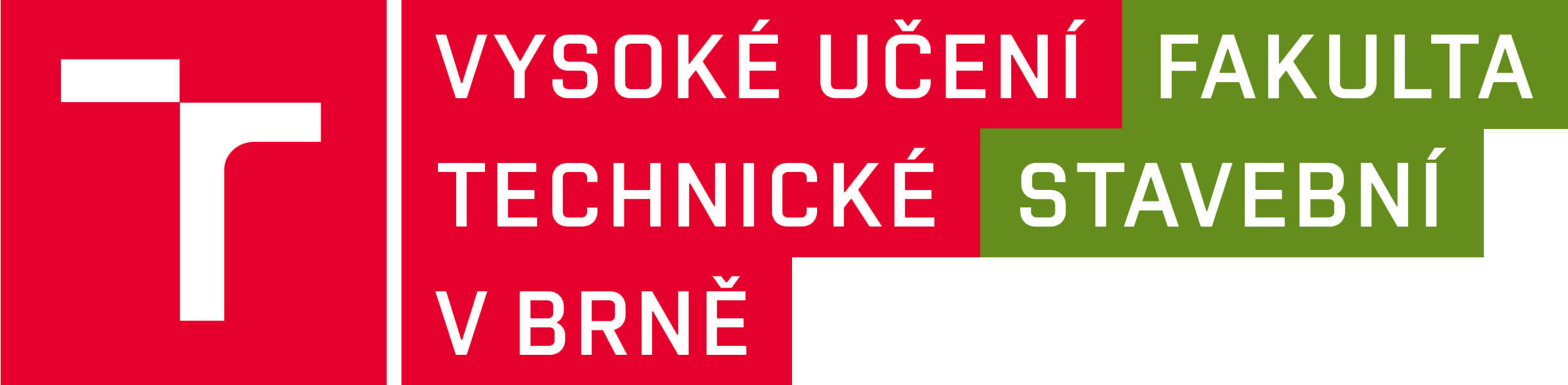 AKADEMICKÝ SENÁT FAKULTY STAVEBNÍVYSOKÉHO UČENÍ TECHNICKÉHO V BRNĚAKADEMICKÝ SENÁT FAKULTY STAVEBNÍVYSOKÉHO UČENÍ TECHNICKÉHO V BRNĚAKADEMICKÝ SENÁT FAKULTY STAVEBNÍVYSOKÉHO UČENÍ TECHNICKÉHO V BRNĚAKADEMICKÝ SENÁT FAKULTY STAVEBNÍVYSOKÉHO UČENÍ TECHNICKÉHO V BRNĚAKADEMICKÝ SENÁT FAKULTY STAVEBNÍVYSOKÉHO UČENÍ TECHNICKÉHO V BRNĚZÁPISz 25. zasedání AS FAST VUT, konaného dne 13. 12. 2023ZÁPISz 25. zasedání AS FAST VUT, konaného dne 13. 12. 2023ZÁPISz 25. zasedání AS FAST VUT, konaného dne 13. 12. 2023ZÁPISz 25. zasedání AS FAST VUT, konaného dne 13. 12. 2023ZÁPISz 25. zasedání AS FAST VUT, konaného dne 13. 12. 2023ZÁPISz 25. zasedání AS FAST VUT, konaného dne 13. 12. 2023ZÁPISz 25. zasedání AS FAST VUT, konaného dne 13. 12. 2023počet členů počet členů přítomnopřítomnonepřítomnoomluvenonepřítomnobez udání dův.Komora akademických pracovníků25251976 %6Studentská komora1313753,8 %6Akademický senát FAST VUT celkem38382668,4 %12Další účastníci zasedání66Studenti bakalářských studijních programů Studenti bakalářských studijních programů Studenti bakalářských studijních programů Studenti bakalářských studijních programů Studenti nav. mag. studijních programů Studenti nav. mag. studijních programů Studenti nav. mag. studijních programů Studenti nav. mag. studijních programů VSP Kategorie Měsíční částka Měsíční částka VSP Kategorie Měsíční částka Měsíční částka VSP Kategorie Do 2022–23 2023–24 VSP Kategorie Do 2022–23 2023–24 1,00–1,10 I. Kategorie 1 570,- Kč 1 890,- Kč 1,00–1,10 1. kategorie 3 140,- Kč 3 780,- Kč 1,11–1,20 II. Kategorie 1 130,- Kč 1 350,- Kč 1,11–1,20 2. kategorie 2 250,- Kč 2 700,- Kč 1,21–1,30 III. Kategorie 900,- Kč 1 080,- Kč 1,21–1,30 3. kategorie 1 800,- Kč 2 160,- Kč 1,31–1,40 IV. kategorie 680,- Kč 810,- Kč 1,31–1,40 4. kategorie 1 350,- Kč 1 620,- Kč 1,41–1,50 V. kategorie 450,- Kč 540,- Kč 1,41–1,50 5. kategorie 900,- Kč 1 080,- Kč Studijní specializaceSměrná čísla podle platného znění PD č. 17/2023 Oborový den na FAST VUT v akademickém roce 2023–24Počet objednávek 
2023–24Počet objednávek 
2022–23Počet objednávek 
2021–22Počet objednávek 
2020–21Pozemní stavby 156154155165188Konstrukce a dopravní stavby 9495926061Stavební materiály a technologie 3712202620Vodní hospodářství a vodní stavby 3932293240Management stavebnictví 5543522140